PANDUAN PENGISIAN DP3/SKPBuka aplikasi sikep di alamat https://sikep.mahkamahagung.go.id/Lakukan login Selanjutnya, pada menu utama layar edit pegawai, klik icon DP3/SKP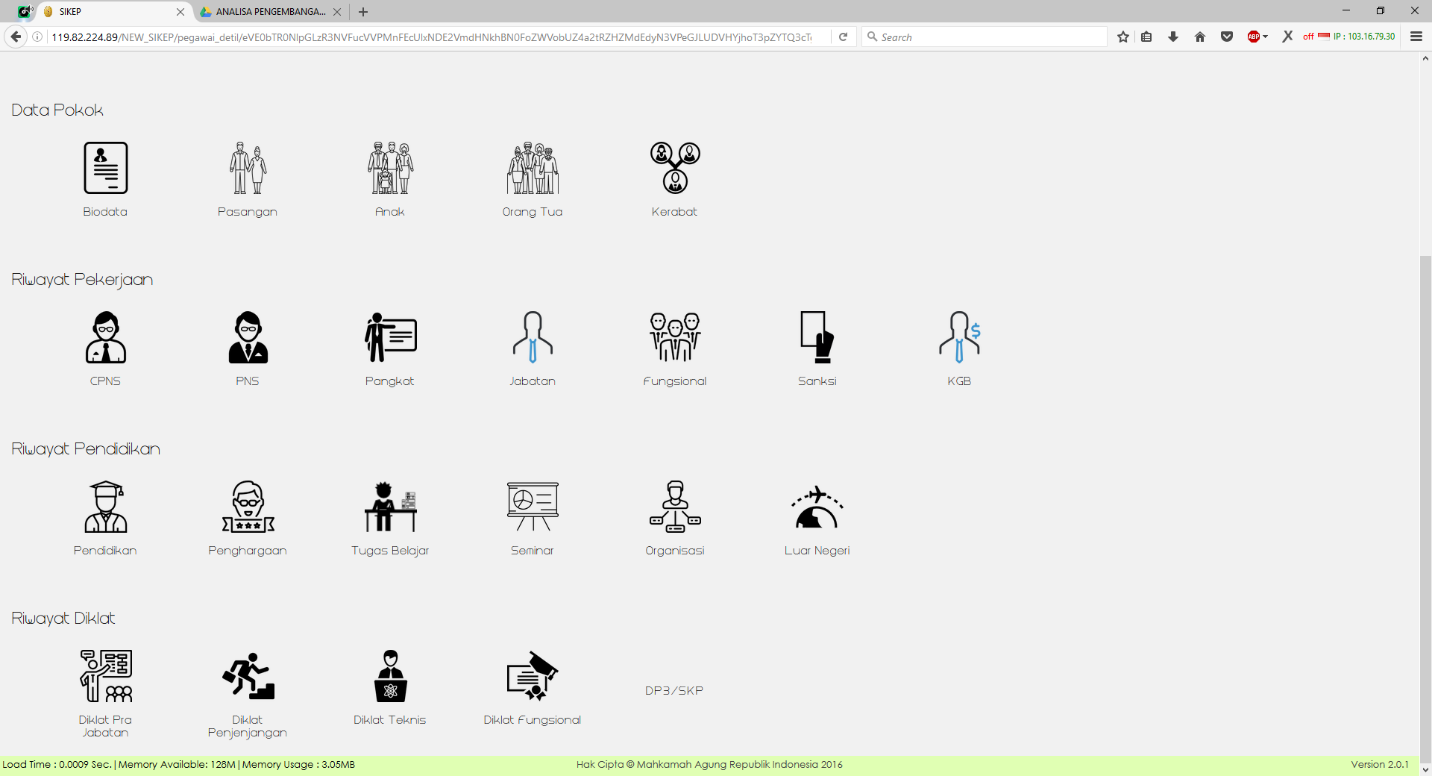 Tampilan menu Daftar Riwayat DP3/SKP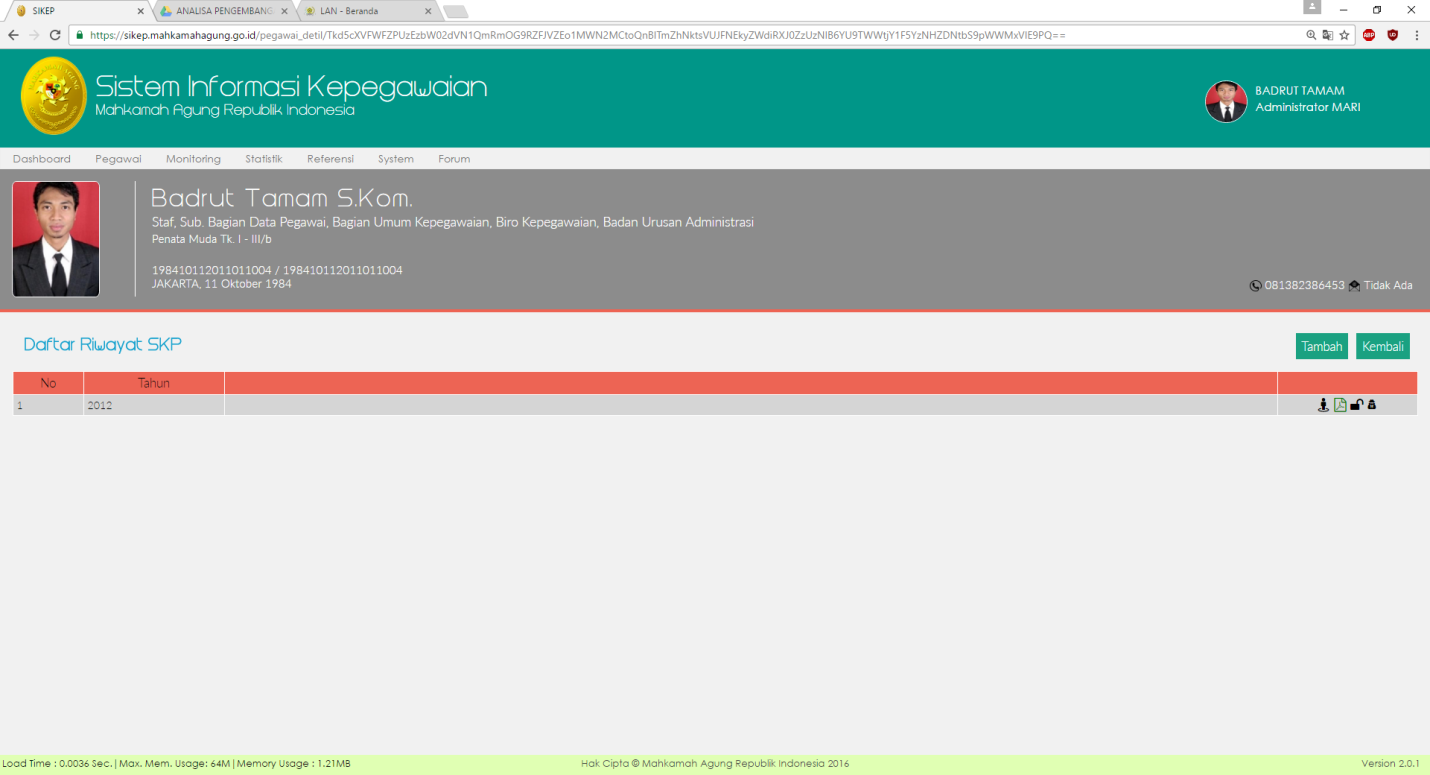 Tombol Tambah berfungsi untuk menambah daftar riwayat DP3/SKP.Tombol Kembali berfungsi untuk kembali ke menu utama layar edit pegawai.Icon  (edit) berfungsi untuk melakukan edit data riwayat DP3/SKP.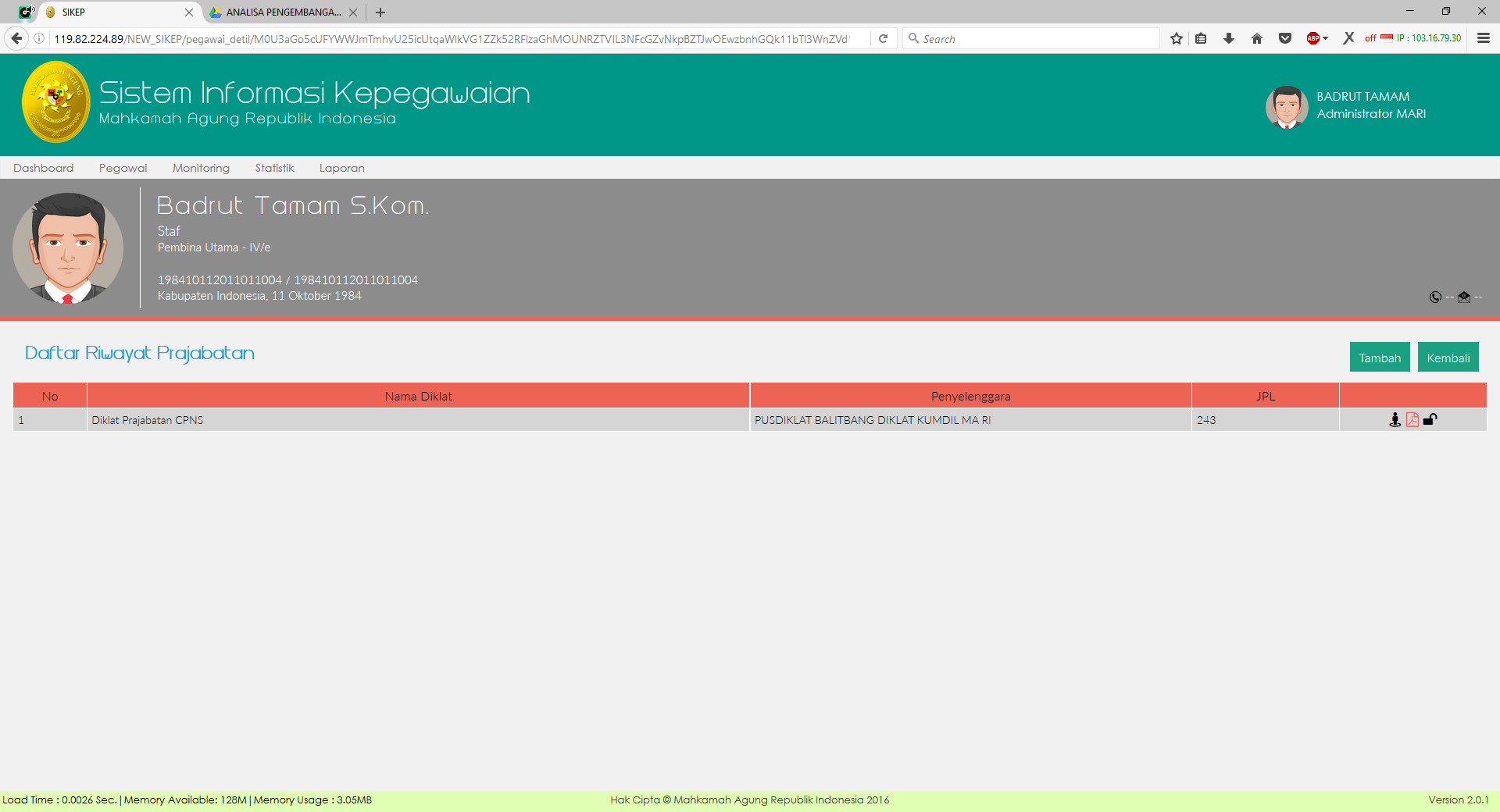 Icon  (e-Doc) berfungsi sebagai tempat Dokumen DP3/SKP, Icon e-Doc akan berwarna Hijau () yang menandakan e-Doc telah terisi atau e-Doc telah terupload.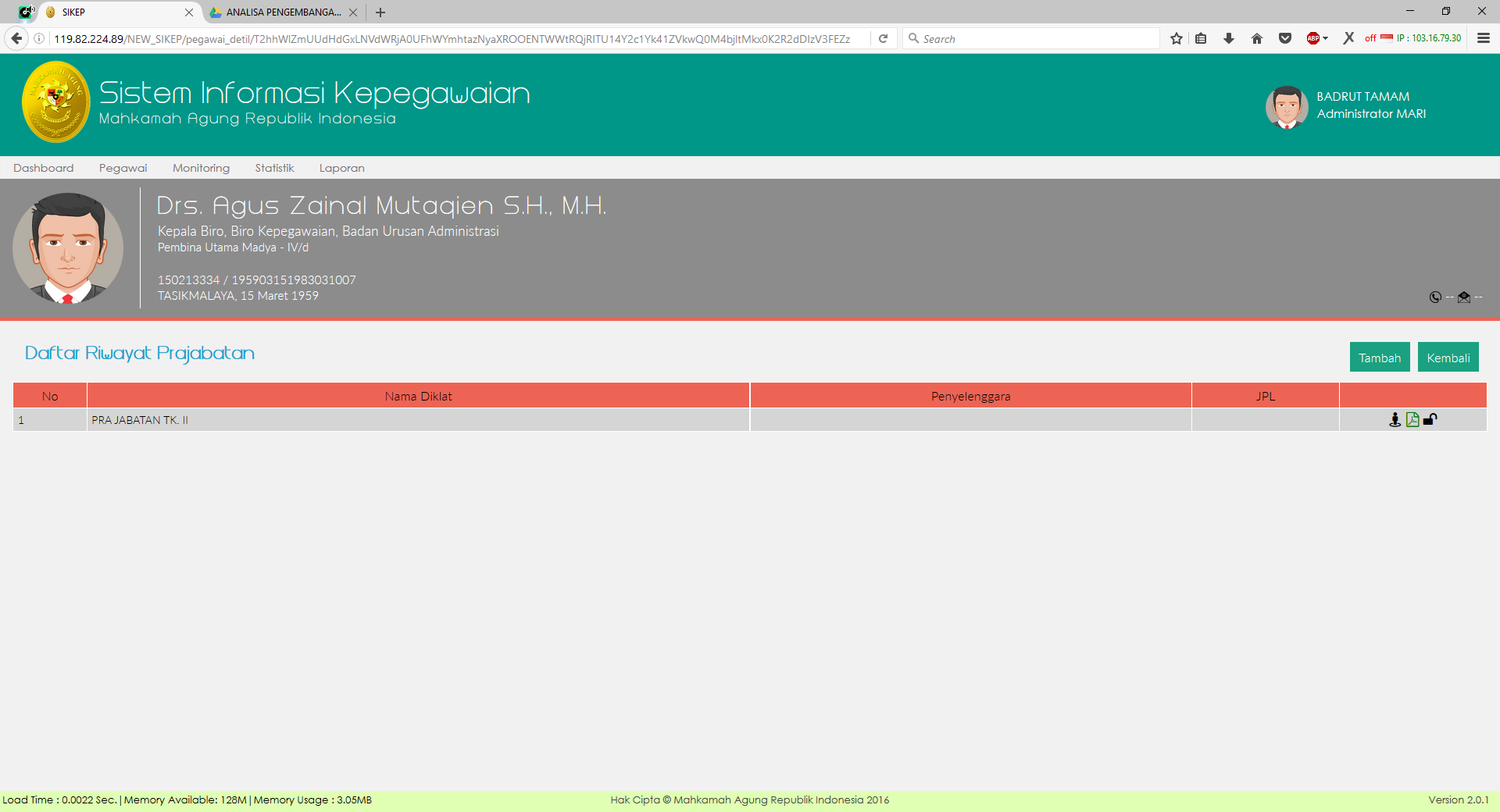 Icon  (Kunci) berfungsi untuk mengunci data agar tidak dapat diubah lagi, tombol ini akan bisa diaktifkan jikalau data-data dan e-Doc yang terdapat pada field-field isian di menu edit data Daftar Riwayat DP3/SKP telah terisi lengkap.Icon  (Log) berfungsi untuk melihat siapakah user yang melakukan update terakhir atau yang melakukan perubahan terakhir pada data riwayat DP3/SKP tersebut.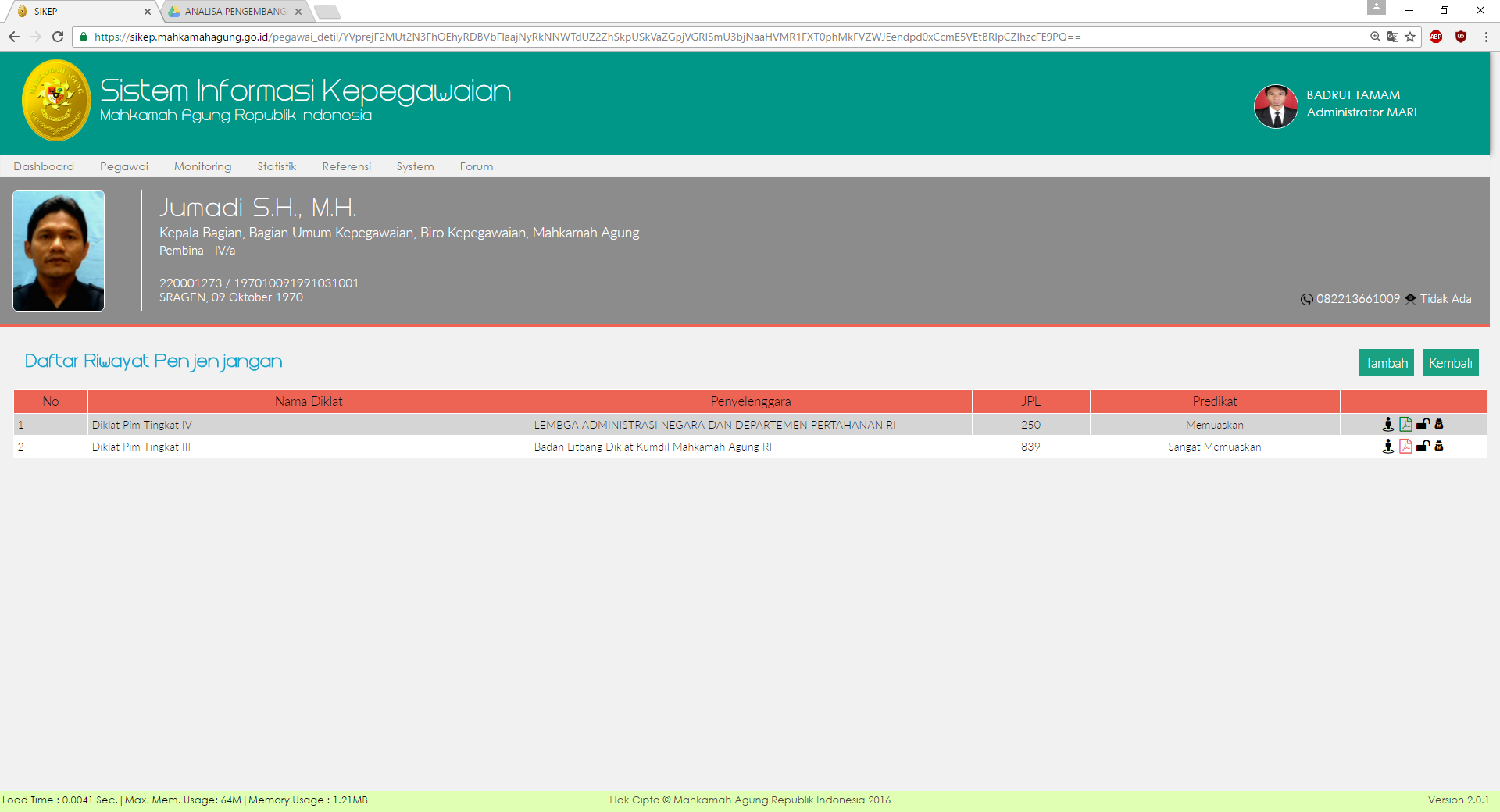 Tampilan menu DP3/SKP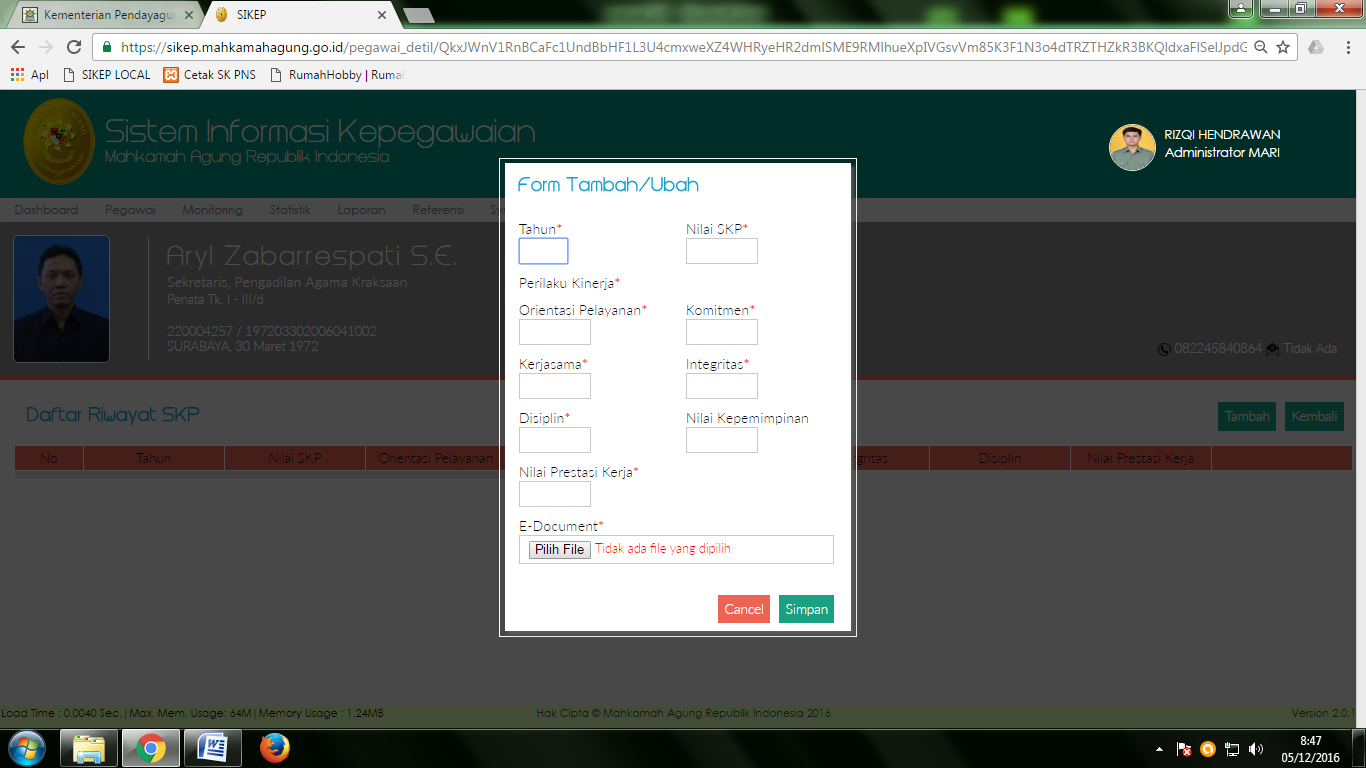 Tahun diisi dengan Tahun penilaian DP3/SKP yang akan di upload. (*Field ini Wajib Diisi)Nilai SKP diisi dengan Nilai Sasaran Kerja Pegawai (SKP) sesuai dengan nilai pada Sasaran Kerja Pegawai pada Lembar Penilaian. (*Field ini Wajib Diisi)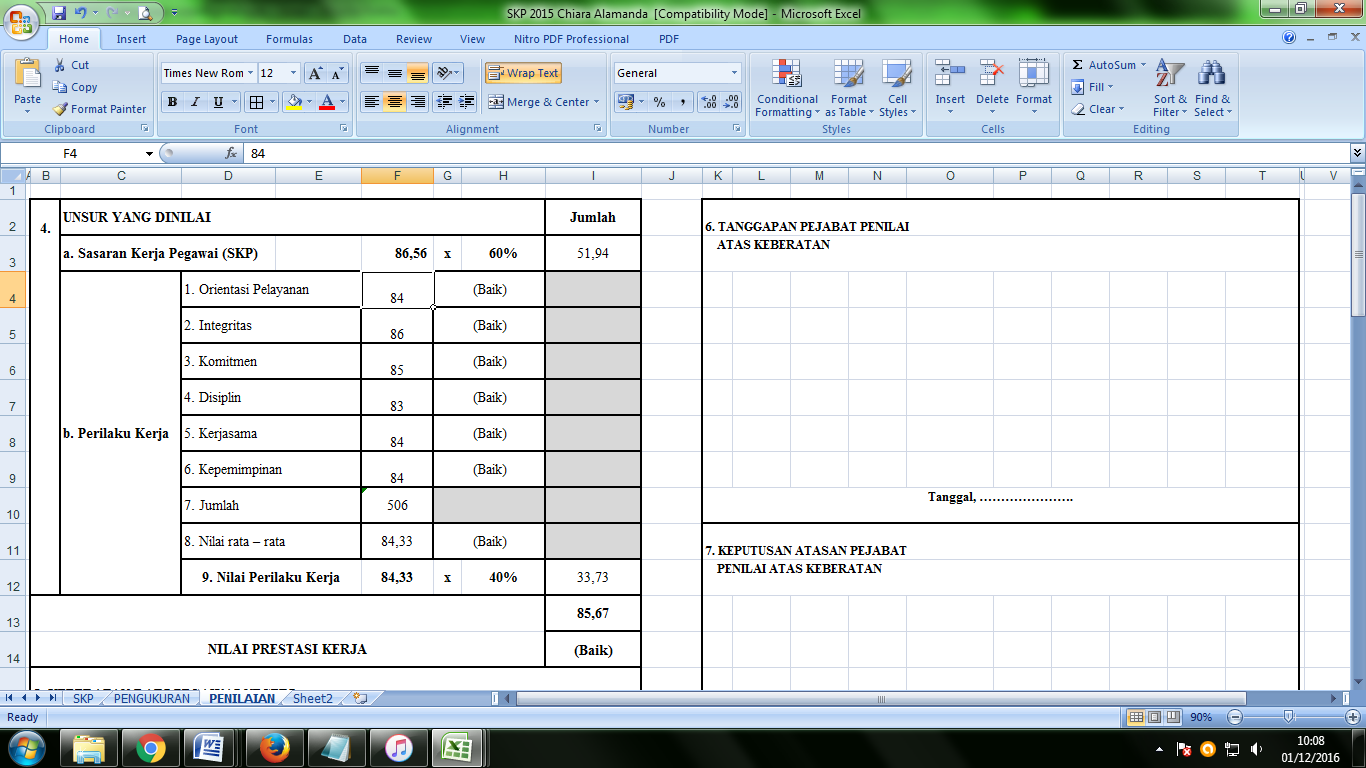 Nilai Orientasi Pelayanan, Integritas, Komitmen, Disiplin, dan Kerjasama  diisi sesuai dengan nilai pada Sasaran Kerja Pegawai pada Lembar Penilaian. (*Field ini Wajib Diisi)Nilai Kepemimpinan diisi jika pegawai mempunyai jabatan atau disesuaikan dengan nilai yang ada pada Sasaran Kerja Pegawai pada Lembar Penilaian. Nilai Prestasi Kerja diisi Jumlah Akhir Penilaian Prestasi Kerja Pegawai. (*Field ini Wajib Diisi)DP3/SKP yang akan di upload. (*Field ini Wajib Diisi)E-Document diisi dengan mengklik tombol Choose File untuk mengupload file DP3/SKP yang telah di nilai dan ditandatangani oleh atasan pegawai yang bersangkutan serta diberi cap dan sesuai dengan tahun DP3/SKP yang telah diisikan dengan ketentuan maksimal ukuran file 2 MB. (*Field ini Wajib Dipilih)Button Cancel berfungsi untuk melakukan pembatalan penambahan atau edit Riwayat Diklat Teknis dan kembali ke tampilan menu Daftar Riwayat Diklat Fungsional.Button Simpan berfungsi untuk melakukan penyimpanan atas pengisian data pada tampilan menu Edit atau Tambah Riwayat Diklat Fungsional.Administrator satuan kerja dapat memantau pengisian SKP satuan kerja nya di Aplikasi SIKEP pada menu : Monitoring  Monitoring SKP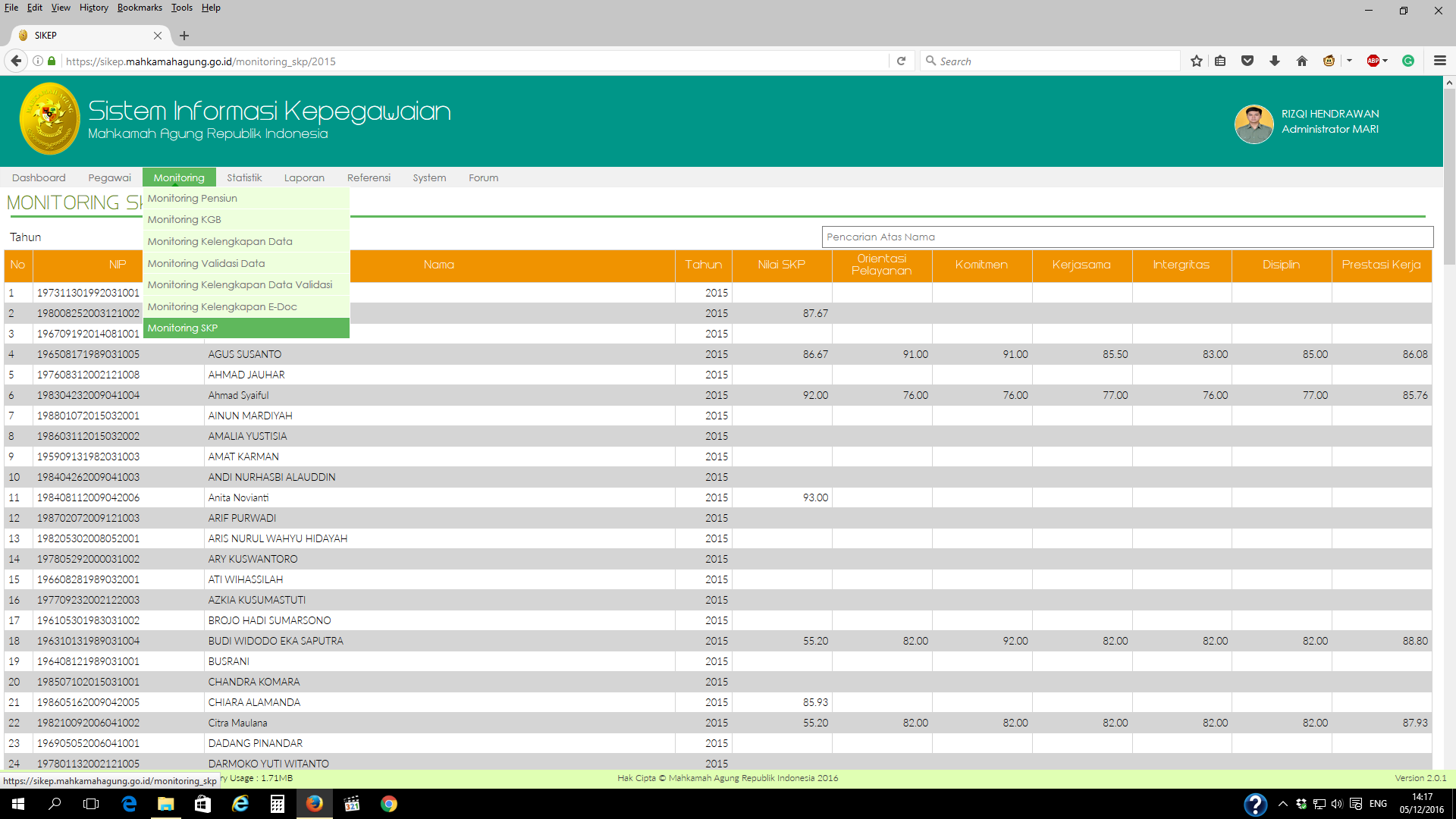 